AufgabenformularStandardillustrierende Aufgaben veranschaulichen beispielhaft Standards für Lehrkräfte, Lernende und Eltern. Aufgabe und Material: SCHREIBENAufgabe:Ergänze den Dialog.(Proszę uzupełnij dialog.)Kolega: Cześć .Ty: .................................................................................................Kolega: Jak masz na imię?Ty : .................................................................................................Kolega:  Ile masz lat?Ty: ..................................................................................................Kolega:  Masz brata albo siostrę?Ty: .............................................. ..................................................Kolega: Ja mam jedną siostrę. Nazywa się Marta i ma 5 lat. A twoja siostra/twój brat? Jak się nazywa? Ile ma lat?Ty: ......................................................................................................Kolega: Tu niedaleko można kupić pyszne lody. Lubisz lody?Ty: ..................................................................................................Kolega : To super! Jutro pójdziemy na lody. Dobrze?Ty: ..................................................................................................Kolega : To do jutra. Pa!Ty: .................................................................................................. LISUM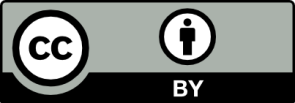 Erwartungshorizont:Die Schülerinnen und Schüler ergänzen den Dialog mit richtigen Antworten aus dem eigenen Leben, z. B. schreiben sie, wie alt sie sind, ob sie Geschwister haben, wie alt die Geschwister sind und wie sie heißen. Die Schülerinnen und Schüler reagieren auch adäquat auf die Fragen. Sie begrüßen ein unbekanntes Kind und verabschieden sich von ihm. Sie verwenden eine angemessene Sprache.Beispielantworten:Kolega: Cześć .Ty: Cześć.[ Nicht z. B. „Dzień dobry”, da es sich um ein informelles Gespräch zwischen den Kindern handelt]Kolega: Jak masz na imię?Ty: Martin. [Nur den Vornamen nennen]Kolega:  Ile masz lat?Ty: 13.Kolega:  Masz brata albo siostrę?Ty: Tak. Mam brata. Kolega: Ja mam jedną siostrę. Ma na imię Marta i ma 5 lat. A twój brat? Jak się nazywa? Ile ma lat?Ty: Mój brat ma na imię Thomas i ma 15 lat.Kolega: Tu niedaleko można kupić pyszne lody. Lubisz lody?Ty: Tak. Bardzo.Kolega : To super! Jutro pójdziemy na lody. Dobrze?Ty: OK.Kolega : To do jutra. Pa!Ty: Cześć. LISUMFachPolnischPolnischPolnischName der Aufgabe (so wird sie im RLP-online angezeigt)PL_Schreiben_CPL_Schreiben_CPL_Schreiben_CKompetenzbereichFunktionale kommunikative KompetenzFunktionale kommunikative KompetenzFunktionale kommunikative KompetenzKompetenzSchreibenSchreibenSchreibenNiveaustufe(n)CCCStandardDie Schülerinnen und Schüler könneneine Reihe von vertrauten Wendungen und kurzen Sätzen unter Verwendung von Vorlagen schreiben  (PL-K1.4.C)Die Schülerinnen und Schüler könneneine Reihe von vertrauten Wendungen und kurzen Sätzen unter Verwendung von Vorlagen schreiben  (PL-K1.4.C)Die Schülerinnen und Schüler könneneine Reihe von vertrauten Wendungen und kurzen Sätzen unter Verwendung von Vorlagen schreiben  (PL-K1.4.C)ggf. ThemenfeldIndividuum und Lebenswelt  (PL-I1)Individuum und Lebenswelt  (PL-I1)Individuum und Lebenswelt  (PL-I1)ggf. Bezug Basiscurriculum (BC) oder übergreifenden Themen (ÜT)ggf. Standard BCAufgabenformatAufgabenformatAufgabenformatAufgabenformatoffen	offen	halboffen	xgeschlossen	Erprobung im Unterricht:Erprobung im Unterricht:Erprobung im Unterricht:Erprobung im Unterricht:Datum Datum Jahrgangsstufe: Schulart: Verschlagwortung